1. Projektinformation1.1 Navn på Fagligt udvalgDu kan skrive her1.2 Navn på puljemodtagerDu kan skrive her1.3 Kort og sigende titel på projektetDu kan skrive her1.4 PeriodeStartdatoen må tidligst være d. 01-01-2023 og slutdatoen må senest være d. 31-12- 2026
Hvis projektet foregår i samarbejde med en erhvervsskole eller lign., skal projektet have en varighed af min. 2 år.Forventet startdato: 
Forventet slutdato:  2. Formål og aktiviteterHvilke(t) formål understøttes af projektet?
(Vælg min et af de tre formål)

 2.1.1 Flere lærepladser 2.1.1.1 Hvordan vil projektet skabe flere lærepladser?Brug evt. følgende spørgsmål til inspiration.Hvad vil I gerne opnå med projektet? Hvorfor er projektet inden for formålet med puljen? BesvarelseDu kan skrive her

2.1.1.2 Hvilke effektmål har I sat for projektet?I skal opstille nogle mål for, hvad I forventer at få ud af projektet. Det kan både være kvalitative og kvantitative mål. Senere i slutrapporteringen skal I følge op på målene.  Brug evt. følgende spørgsmål til inspiration.Hvilke effekter forventer I at få ud af projektet? Hvordan vil I evt. måle effekten? BesvarelseDu kan skrive her 2.1.2 Øget søgning til uddannelsen 2.1.2.1 Hvordan vil projektet skabe øget søgning til uddannelsen?Brug følgende spørgsmål til inspirationHvad vil I gerne opnå med projektet? Hvorfor er projektet inden for formålet med puljen? BesvarelseDu kan skrive her2.1.2.2 Hvilke effektmål har I sat for projektet?I skal opstille nogle mål for, hvad I forventer at få ud af projektet. Det kan både være kvalitative og kvantitative mål. Senere i slutrapporteringen skal I følge op på målene.  Brug følgende spørgsmål til inspirationHvilke effekter forventer I at få ud af projektet? Hvordan vil I evt. måle effekten? BesvarelseDu kan skrive her 2.1.3 Øget kvalitet på uddannelsen 2.1.3.1 Hvordan vil projektet skabe øget kvalitet på uddannelsen?Brug følgende spørgsmål til inspirationHvad vil I gerne opnå med projektet? Hvorfor er projektet inden for formålet med puljen? BesvarelseDu kan skrive her2.1.3.2 Hvilke effektmål har I sat for projektet?I skal opstille nogle mål for, hvad I forventer at få ud af projektet. Det kan både være kvalitative og kvantitative mål. Senere i slutrapporteringen skal I følge op på målene.  Brug følgende spørgsmål til inspirationHvilke effekter forventer I at få ud af projektet? Hvordan vil I evt. måle effekten? BesvarelseDu kan skrive her2.2 AktiviteterEt projekt består typisk af flere aktiviteter og/eller produkter. Dem skal I beskrive her.  
Brug følgende spørgsmål til inspiration: Hvilke aktiviteter indgår i projektet? Hvilke produkter resulterer projektet i?Hvem skal udføre aktiviteterne?  Hvem er aktiviteterne rettet mod? Hvornår i projektperioden skal aktiviteterne udføres? 
(beskriv gerne en tidsplan)Hvordan understøtter aktiviteterne formålet med projektet?BesvarelseDu kan skrive her2.3 ProjektkategoriHvis flere kategorier er relevante, skal i vælge den der er flest aktiviteter indenfor. Hvis ingen kategorier er passende, skal I vælge ”Øvrige”.

Vi bruger oplysningerne til AUB´s årlige rapport på puljen. Vælg maks. 1 kategori
 Analyser og undersøgelser Efteruddannelse af personale Elevvejledning Markedsføring Møder, workshops og netværk Udvikling af IT, Web løsninger og IT-forbedringer Øvrige3 Sagsbehandling3.1 Hvem er en del af projektet?Vi har brug for at vide, hvem der er en del af projektet, som I indstiller. Det kan fx være erhvervsskoler eller eksterne bureauer, der udfører aktiviteter i projektet.
 
Brug følgende spørgsmål til inspiration: Hvilke aktører er involveret?Er der en eller flere erhvervsskoler involveret? Er der eksterne aktører involveret? Fx analyse- eller marketingsbureauer BesvarelseDu kan skrive her3.2 Hvad var processen for jeres sagsbehandling?I skal beskriv processen for jeres sagsbehandling fra ideen opstår til jeres godkendelse. Vi har brug for at have viden om jeres sagsbehandling, fordi vi er forpligtet til at sikre, at den lever op til forvaltningsloven.

Brug følgende spørgsmål til inspiration: ​ Hvem har taget initiativ til projektet? Hvilke udfordringer skal projektet løse?Hvordan har I sikret, at relevante parter (fx erhvervsskoler) er blevet inddraget og repræsenteret, så I følger forvaltningsloven?Hvem har I kontaktet, hvem har kontaktet jer og hvornår? Fx erhvervsskoler, virksomheder eller andre interessenter. Har I indhentet tilbud på udførelsen af projektet?Hvis I har frasorteret aktiviteter, skal I beskrive hvorfor. BesvarelseDu kan skrive her3.3 Hvilke kriterier har I vurderet projektet ud fra?Når I behandler projekter, skal I opstille kriterier for, hvordan I udvælger eller udvikler projekter. Vi har brug for at vide, hvilke kriterier I har brugt, fordi vi er forpligtet til at sikre, at det lever op til forvaltningsloven.  Brug følgende spørgsmål til inspiration: Hvilke generelle kriterier har I brugt til at udvælge projekter? Hvorfor har I valgt disse kriterier?  Hvordan passer dette projekt til de generelle kriterier?Hvilke argumenter taler for og imod projektet? Hvilke projekter har I prioriteret til/fra i forhold til projektet?  BesvarelseDu kan skrive her3.4 Har I skulle håndtere inhabilitetsspørgsmål?Inhabilitet er, når der er interessekonflikt. Personer, der er inhabile, må som udgangspunkt ikke deltage i sagsbehandlingen. Reglerne om inhabilitet skal sikre, at afgørelser ikke påvirkes af usaglige hensyn.  Ja  
 Nej
3.4.1 Beskriv årsagen og hvordan i håndterer inhabiliteten 
 (Skal kun besvares hvis I har svaret ja)Brug følgende spørgsmål til inspiration: Hvornår opdagede I inhabiliteten?Blev der foretaget sagsbehandling, før I opdagede inhabiliteten?Hvordan har I håndteret det, og har det påvirket beslutningsprocessen?Hvem tog eventuelt over for den inhabile person?Hvis en inhabil person alligevel deltager, skal det noteres samt hvorfor
​​​​​​​vedkommende medvirkedeBesvarelseDu kan skrive her3.5 Har der været behov for partshøring?Partshøring sikrer en parts mulighed for at varetage sine interesser. Herunder har parten mulighed for at tage stilling til, og evt. rette oplysninger, hvilket sikrer, at sagen er oplyst.  Ja  
 Nej
3.5.1 Beskriv hvem der er partshørt, samt hvilke bemærkninger i har fået
(Skal kun besvares hvis I har svaret ja)Brug følgende spørgsmål til inspiration: Hvilke bemærkninger har I fået?Beskriv evt. jeres kommentarer til bemærkningerneHvilken betydning(er) har I tillagt relevante bemærkninger?Hvilken indflydelse har bemærkningerne haft på sagsbehandlingen?BesvarelseDu kan skrive her3.6 Har I godkendt eller afvist projektet?I skal også registrere projekter, som i har overvejet men ikke godkender, hvis I har været i dialog med andre i et sådant omfang, at de vurderes som værende part i sagenPartshøring sikrer en parts mulighed for at varetage sine interesser. Herunder har parten mulighed for at tage stilling til, og evt. rette oplysninger, hvilket sikrer, at sagen er oplyst.  Ja  
 Nej
Skriv jeres afgørelse
(Kan udelades hvis projektet er godkendt)I skal detaljeret begrunde, hvorfor I indstiller til afslag.​​​​​​​ Begrundelsen skal beskrive hvilke kriterier, hensyn og prioriteringer, I har lagt vægt på ved jeres indstilling om afslag.BesvarelseDu kan skrive her3.7 Har I andre bemærkninger?
(Fx om andre hensyn eller oplysninger, som vi skal kende.)BesvarelseDu kan skrive her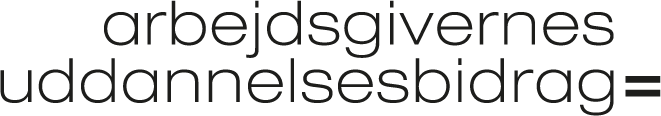 